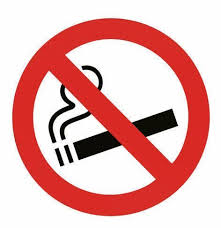 Tupakointi kannattaa lopettaa ennen leikkausta. Terveydenhuollon henkilöstö auttaa sinua.Mitä hyötyä sinulle on tupakoinnin lopettamisesta?   Tupakoinnin lopettaminen auttaa toipumaan nopeammin ja paremmin leikkauksesta.Tupakoinnin lopettaminen vähentää leikkausten haittavaikutusten, kuten haavatulehdusten riskiä merkittävästi. Myös uusintaleikkausten tarve vähenee merkittävästi.Hengitys helpottuu ja keuhkokuumeen vaara vähenee.Leikkaukseen liittyvä sydän- ja aivoinfarktin sekä keuhkoveritulpan vaara vähenee.Leikkauksen jälkeinen raajojen verisuonitukosten vaara vähenee.Suolistoleikkauksissa leikkaussauman vuotamisvaara vähenee.Luutuminen ja murtumien paraneminen nopeutuvat. Hoitoaika sairaalassa lyhenee.Kuukauden mittainen tupakkatauko ennen leikkausta vähentää komplikaatioita noin 25 % ja kahden kuukauden mittainen tauko lähes 50 %.Tartu hetkeen ja tee hyvä päätös!Lopeta tupakointi heti tai vähintään 1 – 2 kuukautta ennen leikkausta.
Jokainen päivä tupakoimatta ennen leikkausta parantaa leikkaustulosta ja helpottaa siitä toipumista.
Pysy tupakoimattomana leikkauksen jälkeen ainakin kuusi viikkoa. Ja kun olet kerran päässyt sinne asti, jätä tupakka pysyvästi!Miten saat apua lopettamisen tueksi?Käytä nikotiinikorvaushoitoa tai pyydä lääkäriltäsi resepti vieroituslääkkeistä.
Voit ottaa yhteyttä omaan terveyskeskukseen, työterveyshuoltoon, KYSin OLKA-
pisteeseen tai syöpäjärjestöihin.
Internetsivuilta: www.stumppi.fi, www.eroontupakasta.fi ja www.28paivaailman.fi Otetaan asia puheeksi, kun tulet käymään poliklinikallamme. Me tuemme sinua! Kuvaus: